Obec Mostkovice v souladu s ustanovením § 39 odst. 1 zákona č.128/2000 Sb., o obcích ve znění předpisů pozdějších Zveřejňuje záměr obceč.2/2021ProdatPozemek p.č. 623/2 k. ú. Čechovice – Záhoří, ostatní plocha, neplodná půda, o výměře 3131 m 2 a dále pozemek p.č. 623/3  k.ú. Čechovice – Záhoří, ostatní plocha, neplodná půda, o výměře 2682 m 2, vše zapsáno na LV č. 124 pro obec Mostkovice u Katastrálního úřadu Olomouckého kraje, územní pracoviště Prostějov. Žádosti, podněty a připomínky k tomuto záměru obce Mostkovice se přijímají do 15 dnů ode dne zveřejnění obecním úřadem Mostkovice. Obsah výše uvedeného oznámení je zveřejněn po dobu jeho vyvěšení na úřední desce Obecního úřadu v Mostkovicích i způsobem umožňující dálkový přístup  ( www.mostkovice.cz).                                                                                  Jaroslav Peška                                                                                      Starosta, v.r. 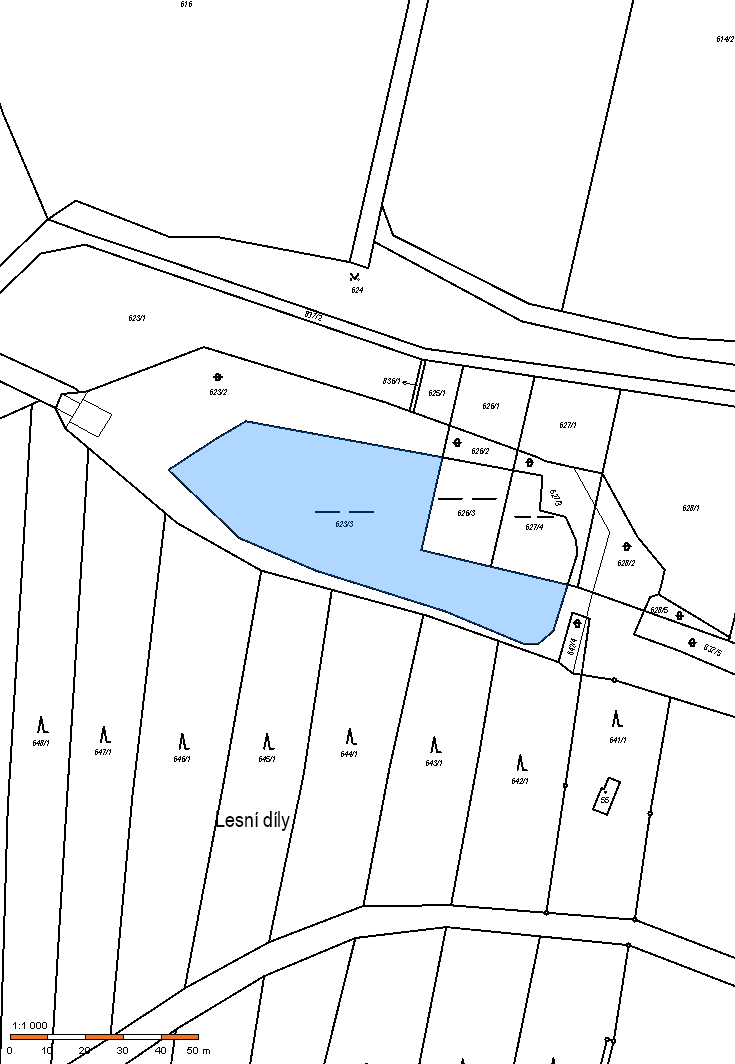 Kontaktní adresa:                                               Obecní úřad Mostkovice Prostějovská 197/79                                                       Mostkovice 798 02Tel. 582 362 562                                              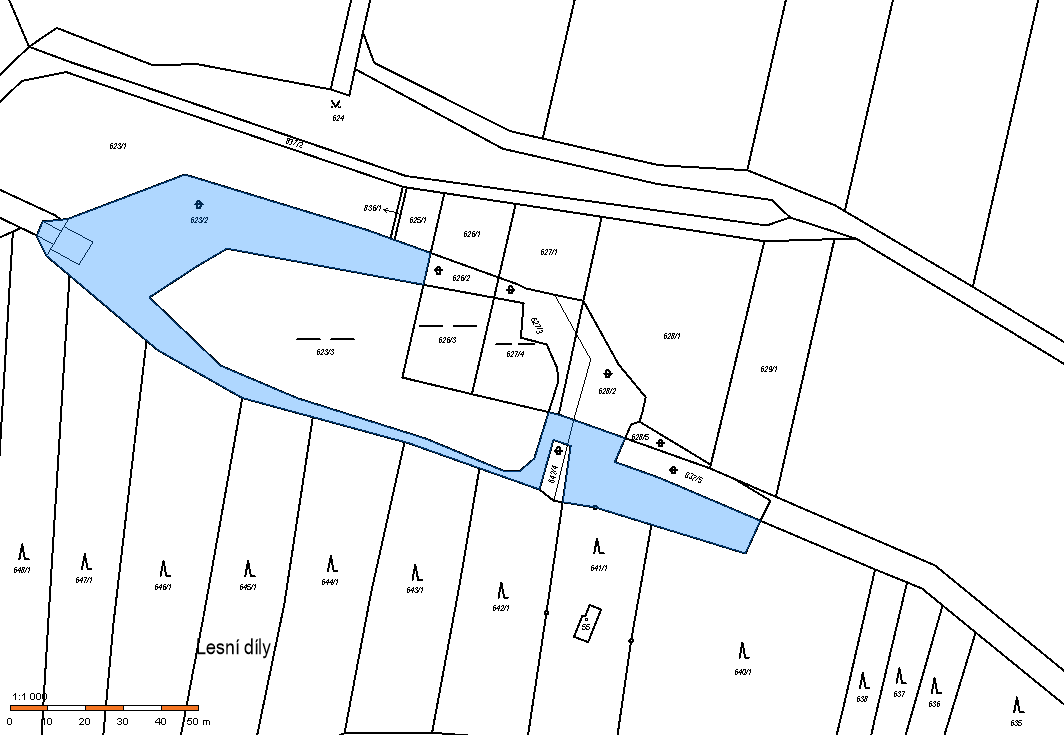 Vyvěšeno:  29.1.2021Sňato       :  